Famine for EcuadorDear Parent/Legal Guardian;Your son/daughter has shown an interest in participating in the Famine for Ecuador being held Th/F June 4-5th. Participation means that your son/daughter will:sign up to collect $25 minimum in pledges for the fast to help those in Ecuador who suffer from hunger, poverty, lack of clean drinking water and limited educational opportunities; fast for 30 hours from11am Thursday to 5pm Friday (modified fasts are possible for medical/health needs);drink only water and juice during those 30 hours plus have a small amount of rice supplied Friday Lunch in room 31;turn in all money raised during the famine event to Heather Coey;If your son/daughter is not physically capable of fasting for 30 hours, he or she can still participate in a modified fast.  Sincerely,Hannah Hickli & Cheryl Mah				               Heather Coey  Student Coordinators for the Famine for Ecuador		Teacher Adviser  for the Famine for EcuadorI have no objection to my child, _____________________________________, participating in Reynolds Famine for Ecuador under the conditions above._____________________________________   _________________________________Signature of Parent/Legal Guardian			printed namestudent care card #__________________________________health/medical information we should know _______________________________________________________________________________Emergency Contact information for the time of the famine _______________________________________________________________________________Modified Fast Requirements if needed: ________________________________________________________________________École secondaireREYNOLDSSecondary School3963 BORDEN STREET, VICTORIA, BC   V8P 3H9Telephone:  (250) 479-1696     FAX:  (250) 479-6677www.reynolds.sd61.caemail:  reynolds@sd61.bc.ca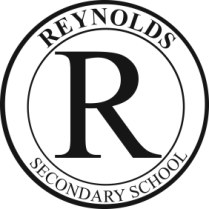 